2020年度湖南省新闻出版广电局益阳实验台部门决算目录第一部分 湖南省新闻出版广电局益阳实验台单位概况一、部门职责二、机构设置第二部分 2020年度部门决算表一、收入支出决算总表二、收入决算表三、支出决算表四、财政拨款收入支出决算总表五、一般公共预算财政拨款支出决算表六、一般公共预算财政拨款基本支出决算表七、一般公共预算财政拨款“三公”经费支出决算表八、政府性基金预算财政拨款收入支出决算表九、国有资本经营预算财政拨款支出决算表第三部分 2020年度部门决算情况说明一、收入支出决算总体情况说明二、收入决算情况说明三、支出决算情况说明四、财政拨款收入支出决算总体情况说明五、一般公共预算财政拨款支出决算情况说明六、一般公共预算财政拨款基本支出决算情况说明七、一般公共预算财政拨款三公经费支出决算情况说明八、政府性基金预算收入支出决算情况九、关于机关运行经费支出说明十、一般性支出情况十一、关于政府采购支出说明十二、关于国有资产占用情况说明十三、关于2020年度预算绩效情况的说明第四部分 名词解释第五部分 附件第一部分 湖南省新闻出版广电局益阳实验台单位概况部门职责我单位主要职能是转播广播节目及广播电视信号，监测、监听并干扰境外敌台广播。二、机构设置及决算单位构成（一）内设机构设置。本单位属于独立核算机构，核定全额拨款事业编制10人，年末实有在编人员7人，退休人员12人。因单位编制规格小，无内设机构。决算单位构成。本单位2020年部门决算汇总公开单位构成包括：湖南省新闻出版广电局益阳实验台本级。第二部分部门决算表一般公共预算财政拨款支出决算表     部门：湖南省新闻出版广电局益阳实验台                                                                                          公开05表                                                                                                                                  单位：万元一般公共预算财政拨款“三公”经费支出决算表部门：湖南省新闻出版广电局益阳实验台                                                                                                公开07表单位：万元注：本表反映部门本年度“三公”经费支出预决算情况。其中，预算数为“三公”经费全年预算数，反映按规定程序调整后的预算数；决算数是包括当年一般公共预算财政拨款和以前年度结转资金安排的实际支出。政府性基金预算财政拨款收入支出决算表部门：湖南省新闻出版广电局益阳实验台                                                                                              公开08表单位：万元注：本表反映部门本年度政府性基金预算财政拨款收入、支出及结转和结余情况(益阳实验台没有政府性基金收入，也没有使用政府性基金安排的支出，故本表无数据)第三部分2020年度部门决算情况说明一、收入支出决算总体情况说明2020年度收、支总计276.72万元。与上年相比，减少184.83万元，减少40.05%，主要是因为年初结转结余减少，维修改造项目结束，公用经费的压缩。二、收入决算情况说明本年收入合计265.52万元，其中：财政拨款收入265.52万元，占100%；上级补助收入0万元，占0%；事业收入0万元，占0%；经营收入0万元，占0%；附属单位上缴收入0万元，占0%；其他收入0万元，占0%。三、支出决算情况说明本年支出合计260.07万元，其中：基本支出197.93万元，占76.11%；项目支出62.14万元，占23.89%；上缴上级支出0万元，占0%；经营支出0万元，占0%；对附属单位补助支出0万元，占0%。四、财政拨款收入支出决算总体情况说明2020年度财政拨款收、支总计276.72万元，与上年相比，减少184.83万元,减少40.05%，主要是因为年初结转结余减少，维修改造项目结束，公用经费压缩。五、一般公共预算财政拨款支出决算情况说明（一）财政拨款支出决算总体情况2020年度财政拨款支出260.07万元，占本年支出合计的100%，与上年相比，财政拨款支出减少108.21万元，减少29.38%，主要是因为项目支出经费减少。（二）财政拨款支出决算结构情况2020年度财政拨款支出260.07万元，主要用于以下方面：文化旅游体育与传媒支出244.55万元，占94.03%；社会保障和就业支出8.52万元，占3.28%;住房保障支出7万元，占2.69%。（三）财政拨款支出决算具体情况2020年度财政拨款支出年初预算数为213.76万元，支出决算数为260.07万元，完成年初预算的121.66%，其中：1、文化旅游体育与传媒支出（款）广播电视（类）广播（项）。年初预算为195.54万元，支出决算为182.41万元，完成年初预算的93.29%，决算数小于年初预算数的主要原因是：厉行节约，缩减工作开支。2、文化旅游体育与传媒支出（款）广播电视（类）其他广播电视支出（项）。年初预算为2.7万元，支出决算为62.14万元，完成年初预算的2301.48%，决算数大于年初预算数的主要原因是：财政追加广电事业发展专项资金，并按计划执行。3、社会保障和就业支出（类）行政事业单位养老支出（款）机关事业单位基本养老保险缴费支出（项）。年初预算为8.52万元，支出决算为8.52万元，完成年初预算的100%。4、住房保障支出（类）住房改革支出（款）住房公积金（项）。年初预算为7万元，支出决算为7万元，完成年初预算的100%。六、一般公共预算财政拨款基本支出决算情况说明2020年度财政拨款基本支出197.94万元，其中：人员经费106.25万元，占基本支出的53.68%,主要包括基本工资、津贴补贴、奖金、绩效工资、机关事业单位基本养老保险缴费、职工基本医疗保险缴费、公务员医疗补助缴费、其他社会保障缴费、住房公积金、其他工资福利支出、其他对个人和家庭的补助；公用经费91.69万元，占基本支出的46.32%，主要包括办公费、水费、电费、邮电费、差旅费、维修（护）费、公务接待费、劳务费、工会经费、福利费、公务用车运行维护费、其他交通费、其他商品和服务支出费。七、一般公共预算财政拨款三公经费支出决算情况说明（一）“三公”经费财政拨款支出决算总体情况说明“三公”经费财政拨款支出预算为2.8万元，支出决算为2.26万元，完成预算的80.71%，其中：因公出国（境）费支出预算为0万元，支出决算为0万元，决算数等于预算数，本单位本年及上年均无该项预算决算支出。公务接待费支出预算为0.8万元，支出决算为0.26万元，完成预算的32.5%，决算数小于预算数的主要原因是厉行节约，严格控制公务接待，与上年相比减少0.09万元，减少25.71%,减少的主要原因是厉行节约，严格控制公务接待。公务用车购置费及运行维护费支出预算为2万元，支出决算为2万元，完成预算的100%，决算数等于预算数主要原因是严格按照预算标准执行，与上年相比减少3.49万元，减少63.57%,减少的主要原因是按照湖南省机关事务管理局车改文件要求，处置一台业务用车。（二）“三公”经费财政拨款支出决算具体情况说明2020年度“三公”经费财政拨款支出决算中，公务接待费支出决算0.26万元，占11.5%，因公出国（境）费支出决算0万元，占0%，公务用车购置费及运行维护费支出决算2万元，占88.5%。其中：1、因公出国（境）费支出决算为0万元，全年安排因公出国（境）团组0个，累计0人次,开支内容包括：本单位无该项开支。2、公务接待费支出决算为0.26万元，全年共接待来访团组10个、来宾40人次，主要是上级单位为执行公务或开展业务活动发生的接待支出。3、公务用车购置费及运行维护费支出决算为2万元，其中：公务用车购置费0万元。公务用车运行维护费2万元，主要是按规定保留的业务用车的车辆保险费、燃油费、车辆维修费、过路过桥费支出，截止2020年12月31日，我单位开支财政拨款的公务用车保有量为2辆。八、政府性基金预算收入支出决算情况2020年度政府性基金预算财政拨款收入0万元；年初结转和结余0万元；支出0万元，其中基本支出0万元，项目支出0万元；年末结转和结余0万元。本单位无政府性基金预算收入支出。九、关于机关运行经费支出说明本部门2020年度机关运行经费支出0万元，比年初预算数减少0万元，降低0%。本单位性质为全额补助公益一类事业单位，不发生机关运行经费。十、一般性支出情况2020年本部门开支会议费0万元；开支培训费0万元。本单位2020年未开支会议费与培训费。2020年，本单位无会议费收支，无节庆、晚会、论坛、赛事等活动安排。十一、关于政府采购支出说明本部门2020年度政府采购支出总额0万元，其中：政府采购货物支出0万元、政府采购工程支出0万元、政府采购服务支出0万元。授予中小企业合同金额0万元，占政府采购支出总额的0%，其中：授予小微企业合同金额0万元，占政府采购支出总额的0%。本单位2020年度未产生政府采购支出。十二、关于国有资产占用情况说明截至2020年12月31日，本单位共有车辆2辆，其中，主要领导干部用车0辆，机要通信用车0辆、应急保障用车0辆、执法执勤用车0辆、特种专业技术用车0辆，其他用车2辆，为播出信号收测、监测用车（实际保留其他用车只有1辆，另1辆已拍卖，因拍卖方没有完成拍卖流程，无法提供资产处置回执单给我单位进行固定资产账务处理，固定资产账面公务用车保有量仍为2辆）；单位价值50万元以上通用设备0台（套）；单位价值100万元以上专用设备0台（套）。十三、关于2020年度预算绩效情况的说明为进一步规范财政资金管理，强化部门责任意识，切实提高财政资金使用效益，根据湖南省财政厅要求，我单位成立了绩效自评工作小组。通过开展自评,及时发现预算编制、预算执行不足之处,建立健全财务管理制度,依法、有效的使用财政资金,提高资金使用效率。2020年,我台严格执行部门预算,切实加强“三公”经费管理,厉行节约,勤俭办事,较好地完成了年度预算执行任务。但仍存在预算编制不够细化问题。下一步改进措施: 细化预算编制工作，加强预算资金管理。第四部分名词解释一、财政拨款收入:指省财政当年拨付的资金。二、其他收入:指除上述“财政拨款”、“事业收入”、“事业单位经营收入”等以外的收入。主要是存款利息收入。三、年初结转和结余:指以前年度支出预算因客观条件变化未执行完毕、结转到本年度按有关规定继续使用的资金。四、基本支出:指为保障机构正常运转、完成日常工作任务所必需的开支,其内容包括人员经费和日常公用经费两部分。五、项目支出:指在基本支出之外,为完成特定的行政工作任务或事业发展目标所发生的支出。六、因公出国（境）费：指单位公务出国（境）的住宿费、旅费、伙食补助费、杂费、培训费等支出。七、公务用车购置费：指单位公务车辆购置支出，包括车辆购置税支出。八、公务用车运行维护费：指单位公务用车租用费、燃料费、维修费、过路过桥费、保险费、安全奖励费用等支出。九、公务接待费：指单位按规定开支的各类公务接待（含 外宾接待）费用。十、机关运行经费:指为保障行政单位(含参照公务员法管理的事业单位)运行用于购买货物和服务的各项资金,包括办公及印刷费、邮电费、差旅费、会议费、福利费、日常维修费及一般设备购置费、办公用房水电费、办公用房取暖费、办公用房物业管理费、公务用车运行维护费以及其他费用。十一、年末结转和结余：指本年度或以前年度预算安排、因客观条件发生变化无法按原计划实施，需延迟到以后年度按有关规定继续使用的资金。第五部分附件2020年度部门整体支出绩效评价报告部门（单位）基本情况益阳实验台，是隶属湖南省广播电视局的全额拨款事业单位。担负转播中央人民广播电台、湖南人民广播电台节目、干扰境外敌台、抵制境外敌对势力对我国进行舆论渗透的特殊任务。2020年事业编制数10个，实有在编人员7人，劳务派遣人员2人。二、一般公共预算支出情况（一）基本支出情况2020年，基本支出年初预算197.93万元，2019年结转11.2万元。2020年，基本支出195.14万元，其中，人员经费支出103.45万元，公用经费支出91.69万元。公用经费公车运行维护支出2万元，公务接待0.26万元，办公经费10.3万元，差旅费3.24万元。2020年，基本支出结余16.64万元，其中，人员经费支结余14.82万元，公用经费结余1.82万元。项目支出情况 2020年，本单位项目收入为62.14万元，其中：追加安排广电事业发展专项经费53.73万元，高山台站运行维修补助经费5.71万元，办公设备购置2.7万元。2020年度，本单位项目支出为62.14万元。其中：追加安排广电事业发展专项经费支出53.73万元。高山台站运行维修补助经费支出5.71万元，办公设备购置2.7万元。三、政府性基金预算支出情况本单位无该项支出情况国有资本经营预算支出情况本单位无该项支出情况社会保险基金预算支出情况本单位无该项支出情况部门整体支出绩效情况我单位严格按照年初预算进行支出，“四本预算”支出的绩效目标基本完成，完成率为99.39%。资产管理情况：我单位组织财务人员及有关技术人员进行全面的资产清查，并就清查中发现的问题进行全面整改。确保各项资产核算准确、帐实相符、管理到位。一般公共预算支出情况：贯彻落实上级有关精神，严格控制各项经费支出。其中：公务用车运行及维护费2万元,比去年下降63.5%；公务接待费0.26万元,比预算下降26.2%；2020年，无因公出国（境）费。我单位秉承国家安全至上、坚决做到“零停播”原则，全年转播“满功率、满调制度、满时间”“零停播”，圆满完成转播广播电视节目、电台节目及广播电视信号监测、监听并干扰境外敌台广播的任务，促进了社会经济文化发展，保障国家政治安全。进一步巩固广播电视节目无线覆盖成果，提升广播节目收听质量。坚决以预算资金管理为主线，严格按照规章制度合理使用资金，圆满完成全年工作任务。存在的问题及原因分析根据本次绩效评价情况，我台存在基本支出资金使用效益有待进一步提高。下一步改进措施一是成立绩效自评工作领导小组，主要领导负总责，分管领导具体负责，财务人员具体落实；二是严格执行相关财经法律法规，项目经费专款专用，提高资金使用率；三是进一步加强财务人员对财务相关知识的学习，从做好预算为前提，合理合规使用，继续控制运行成本、提高管理效率、认真履职效能、做到社会效应、可持续发展能力和服务对象满意，让人民群众及时听到党和政府的路线方针政策和丰富多彩广播节目。部门整体支出绩效自评结果拟应用和公开情况 本单位绩效自评结果已在单位公布栏公布。附件：附件1、部门整体支出绩效评价基础数据表附件2、部门整体支出绩效自评表附件3、项目支出绩效自评表附件4、项目支出绩效自评表附件5、项目支出绩效自评表收入支出决算总表收入支出决算总表收入支出决算总表收入支出决算总表收入支出决算总表收入支出决算总表收入支出决算总表收入支出决算总表收入支出决算总表收入支出决算总表收入支出决算总表公开01表部门：湖南省新闻出版广电局益阳实验台 部门：湖南省新闻出版广电局益阳实验台 部门：湖南省新闻出版广电局益阳实验台 单位：万元收入收入收入收入支出支出支出支出支出支出支出项    目行次决算数决算数项    目项    目项    目行次决算数决算数决算数栏    次11栏    次栏    次栏    次222一、一般公共预算财政拨款收入1265.52265.52一、一般公共服务支出一、一般公共服务支出一、一般公共服务支出150.000.000.00二、政府性基金预算财政拨款收入20.000.00二、外交支出二、外交支出二、外交支出160.000.000.00三、国有资本经营预算财政拨款收入30.000.00三、国防支出三、国防支出三、国防支出170.000.000.00四、上级补助收入40.000.00四、公共安全支出四、公共安全支出四、公共安全支出180.000.000.00五、事业收入50.000.00五、教育支出五、教育支出五、教育支出190.000.000.00六、经营收入60.000.00六、科学技术支出六、科学技术支出六、科学技术支出200.000.000.00七、附属单位上缴收入70.000.00七、文化旅游体育与传媒支出七、文化旅游体育与传媒支出七、文化旅游体育与传媒支出21244.55244.55244.55八、其他收入80.000.00八、社会保障和就业支出八、社会保障和就业支出八、社会保障和就业支出228.528.528.529十九、住房保障支出十九、住房保障支出十九、住房保障支出237.007.007.0010……	　……	　……	　24本年收入合计11265.52265.52本年支出合计本年支出合计本年支出合计25260.07260.07260.07         使用非财政拨款结余120.000.00                结余分配                结余分配                结余分配260.000.000.00         年初结转和结余1311.211.2                年末结转和结余                年末结转和结余                年末结转和结余2716.6516.6516.65总计14276.72276.72总计总计总计28276.72276.72276.72注：1.本表反映部门本年度的总收支和年末结转结余情况。
 2.本套报表金额单位转换时可能存在尾数误差。注：1.本表反映部门本年度的总收支和年末结转结余情况。
 2.本套报表金额单位转换时可能存在尾数误差。注：1.本表反映部门本年度的总收支和年末结转结余情况。
 2.本套报表金额单位转换时可能存在尾数误差。注：1.本表反映部门本年度的总收支和年末结转结余情况。
 2.本套报表金额单位转换时可能存在尾数误差。注：1.本表反映部门本年度的总收支和年末结转结余情况。
 2.本套报表金额单位转换时可能存在尾数误差。注：1.本表反映部门本年度的总收支和年末结转结余情况。
 2.本套报表金额单位转换时可能存在尾数误差。注：1.本表反映部门本年度的总收支和年末结转结余情况。
 2.本套报表金额单位转换时可能存在尾数误差。注：1.本表反映部门本年度的总收支和年末结转结余情况。
 2.本套报表金额单位转换时可能存在尾数误差。注：1.本表反映部门本年度的总收支和年末结转结余情况。
 2.本套报表金额单位转换时可能存在尾数误差。注：1.本表反映部门本年度的总收支和年末结转结余情况。
 2.本套报表金额单位转换时可能存在尾数误差。注：1.本表反映部门本年度的总收支和年末结转结余情况。
 2.本套报表金额单位转换时可能存在尾数误差。收入决算表收入决算表收入决算表收入决算表收入决算表收入决算表收入决算表收入决算表收入决算表收入决算表公开02表部门：部门：湖南省新闻出版广电局益阳实验台　单位：万元项    目项    目项    目本年收入合计财政拨款收入上级补助收入事业收入经营收入附属单位上缴收入其他收入功能分类科目编码功能分类科目编码科目名称本年收入合计财政拨款收入上级补助收入事业收入经营收入附属单位上缴收入其他收入功能分类科目编码功能分类科目编码科目名称本年收入合计财政拨款收入上级补助收入事业收入经营收入附属单位上缴收入其他收入栏次栏次栏次1234567合计合计合计265.52265.520.000.000.000.000.00207207　文化旅游体育与传媒支出250.00250.000.000.000.000.000.002070820708　广播电视250.00250.000.000.000.000.000.0020708042070804广播187.86187.860.000.000.000.000.0020708992070899  其他广播电视支出62.1462.140.000.000.000.000.00208208社会保障和就业支出8.528.520.000.000.000.000.002080520805　行政事业单位养老支出8.528.520.000.000.000.000.0020805052080505 机关事业单位基本养老保险缴费支出8.528.520.000.000.000.000.00221221　住房保障支出7.007.000.000.000.000.000.002210222102　住房改革支出7.007.000.000.000.000.000.0022102012210201　住房公积金7.007.000.000.000.000.000.00注：本表反映部门本年度取得的各项收入情况。注：本表反映部门本年度取得的各项收入情况。注：本表反映部门本年度取得的各项收入情况。注：本表反映部门本年度取得的各项收入情况。注：本表反映部门本年度取得的各项收入情况。注：本表反映部门本年度取得的各项收入情况。注：本表反映部门本年度取得的各项收入情况。注：本表反映部门本年度取得的各项收入情况。注：本表反映部门本年度取得的各项收入情况。注：本表反映部门本年度取得的各项收入情况。支出决算表支出决算表支出决算表支出决算表支出决算表支出决算表支出决算表支出决算表支出决算表支出决算表支出决算表支出决算表支出决算表支出决算表支出决算表支出决算表支出决算表公开03表公开03表部门：湖南省新闻出版广电局益阳实验台　湖南省新闻出版广电局益阳实验台　湖南省新闻出版广电局益阳实验台　湖南省新闻出版广电局益阳实验台　湖南省新闻出版广电局益阳实验台　湖南省新闻出版广电局益阳实验台　单位：万元单位：万元项    目项    目项    目项    目本年支出合计本年支出合计本年支出合计基本支出项目支出上缴上级支出上缴上级支出上缴上级支出上缴上级支出经营支出经营支出对附属单位补助支出对附属单位补助支出功能分类科目编码功能分类科目编码科目名称科目名称本年支出合计本年支出合计本年支出合计基本支出项目支出上缴上级支出上缴上级支出上缴上级支出上缴上级支出经营支出经营支出对附属单位补助支出对附属单位补助支出功能分类科目编码功能分类科目编码科目名称科目名称本年支出合计本年支出合计本年支出合计基本支出项目支出上缴上级支出上缴上级支出上缴上级支出上缴上级支出经营支出经营支出对附属单位补助支出对附属单位补助支出栏次栏次栏次栏次1112344445566合计合计合计合计260.07　260.07　260.07　197.93　62.14　0.00　0.00　0.00　0.00　0.00　0.00　0.00　0.00　207207　文化旅游体育与传媒支出　文化旅游体育与传媒支出244.55　244.55　244.55　182.41　62.14　0.00　0.00　0.00　0.00　0.00　0.00　0.00　0.00　2070820708　广播电视　广播电视244.55　244.55　244.55　182.41　62.14　0.00　0.00　0.00　0.00　0.00　0.00　0.00　0.00　20708042070804广播广播182.41182.41182.41182.410.000.000.000.000.000.000.000.000.0020708992070899其他广播电视支出其他广播电视支出62.1462.1462.140.0062.140.000.000.000.000.000.000.000.00208208社会保障和就业支出社会保障和就业支出8.528.528.528.520.000.000.000.000.000.000.000.000.002080520805行政事业单位养老支出行政事业单位养老支出8.52　8.52　8.52　8.52　0.00　0.00　0.00　0.00　0.00　0.00　0.00　0.00　0.00　20805052080505　机关事业单位基本养老保险缴费支出　机关事业单位基本养老保险缴费支出8.52　8.52　8.52　8.52　0.00　0.00　0.00　0.00　0.00　0.00　0.00　0.00　0.00　221221　住房保障支出　住房保障支出7.00　7.00　7.00　7.00　0.00　0.00　0.00　0.00　0.00　0.00　0.00　0.00　0.00　2210222102住房改革支出住房改革支出7.007.007.007.000.000.000.000.000.000.000.000.000.0022102012210201　住房公积金　住房公积金7.00　7.00　7.00　7.00　0.00　0.00　0.00　0.00　0.00　0.00　0.00　0.00　0.00　注：本表反映部门本年度各项支出情况。注：本表反映部门本年度各项支出情况。注：本表反映部门本年度各项支出情况。注：本表反映部门本年度各项支出情况。注：本表反映部门本年度各项支出情况。注：本表反映部门本年度各项支出情况。注：本表反映部门本年度各项支出情况。注：本表反映部门本年度各项支出情况。注：本表反映部门本年度各项支出情况。注：本表反映部门本年度各项支出情况。注：本表反映部门本年度各项支出情况。注：本表反映部门本年度各项支出情况。注：本表反映部门本年度各项支出情况。注：本表反映部门本年度各项支出情况。注：本表反映部门本年度各项支出情况。注：本表反映部门本年度各项支出情况。注：本表反映部门本年度各项支出情况。财政拨款收入支出决算总表财政拨款收入支出决算总表财政拨款收入支出决算总表财政拨款收入支出决算总表财政拨款收入支出决算总表财政拨款收入支出决算总表财政拨款收入支出决算总表财政拨款收入支出决算总表财政拨款收入支出决算总表财政拨款收入支出决算总表财政拨款收入支出决算总表财政拨款收入支出决算总表财政拨款收入支出决算总表财政拨款收入支出决算总表财政拨款收入支出决算总表财政拨款收入支出决算总表财政拨款收入支出决算总表财政拨款收入支出决算总表财政拨款收入支出决算总表公开04表部门：湖南省新闻出版广电局益阳实验台　　部门：湖南省新闻出版广电局益阳实验台　　部门：湖南省新闻出版广电局益阳实验台　　部门：湖南省新闻出版广电局益阳实验台　　部门：湖南省新闻出版广电局益阳实验台　　单位：万元收入收入收入收入收入收入支出支出支出支出支出支出支出支出支出支出支出支出支出项    目项    目项    目行次行次金额项    目项    目项    目项    目行次行次合计合计一般公共预算财政拨款一般公共预算财政拨款政府性基金预算财政拨款政府性基金预算财政拨款国有资本经营预算财政拨款栏    次栏    次栏    次1栏    次栏    次栏    次栏    次2233445一、一般公共预算财政拨款一、一般公共预算财政拨款一、一般公共预算财政拨款11265.52　一、一般公共服务支出一、一般公共服务支出一、一般公共服务支出一、一般公共服务支出16160.00　0.00　　0.00　0.00　0.00　0.00　0.00二、政府性基金预算财政拨款二、政府性基金预算财政拨款二、政府性基金预算财政拨款220.00　二、外交支出二、外交支出二、外交支出二、外交支出1717　0.00　0.00　0.00　0.00　0.00　0.00　0.00三、国有资本经营预算财政拨款三、国有资本经营预算财政拨款三、国有资本经营预算财政拨款330.00　三、国防支出三、国防支出三、国防支出三、国防支出1818　0.00　0.00　0.00　0.00　0.00　0.00　0.0044四、公共安全支出四、公共安全支出四、公共安全支出四、公共安全支出1919　0.00　0.00　0.00　0.00　0.00　0.00　0.0055五、教育支出五、教育支出五、教育支出五、教育支出2020　0.00　0.00　0.00　0.00　0.00　0.00　0.0066六、科学技术支出六、科学技术支出六、科学技术支出六、科学技术支出2121　0.00　0.00　0.00　0.00　0.00　0.00　0.0077七、文化旅游体育与传媒支出七、文化旅游体育与传媒支出七、文化旅游体育与传媒支出七、文化旅游体育与传媒支出2222　244.55　244.55244.55　244.55　　0.00　0.00　0.0088八、社会保障和就业支出八、社会保障和就业支出八、社会保障和就业支出八、社会保障和就业支出23238.528.528.528.52　0.00　0.00　0.0099十九、住房保障支出十九、住房保障支出十九、住房保障支出十九、住房保障支出24247.007.007.007.00　0.00　0.00　0.00本年收入合计本年收入合计本年收入合计1010265.52　本年支出合计本年支出合计本年支出合计本年支出合计2525260.07　260.07　　260.07　260.07　0.00　0.00　0.00年初财政拨款结转和结余年初财政拨款结转和结余年初财政拨款结转和结余111111.2　年末财政拨款结转和结余年末财政拨款结转和结余年末财政拨款结转和结余年末财政拨款结转和结余2626　16.65　16.6516.65　16.65　　0.00　0.00　0.00      一般公共预算财政拨款      一般公共预算财政拨款      一般公共预算财政拨款121211.2　2727        政府性基金预算财政拨款        政府性基金预算财政拨款        政府性基金预算财政拨款13130.00　2828      国有资本经营预算财政拨款      国有资本经营预算财政拨款      国有资本经营预算财政拨款14140.00　2929总计总计总计1515276.72　总计总计总计总计3030　276.72　276.72276.72　276.72　　0.00　0.000.00　注：本表反映部门本年度一般公共预算财政拨款、政府性基金预算财政拨款和国有资本经营预算财政拨款的总收支和年末结转结余情况。注：本表反映部门本年度一般公共预算财政拨款、政府性基金预算财政拨款和国有资本经营预算财政拨款的总收支和年末结转结余情况。注：本表反映部门本年度一般公共预算财政拨款、政府性基金预算财政拨款和国有资本经营预算财政拨款的总收支和年末结转结余情况。注：本表反映部门本年度一般公共预算财政拨款、政府性基金预算财政拨款和国有资本经营预算财政拨款的总收支和年末结转结余情况。注：本表反映部门本年度一般公共预算财政拨款、政府性基金预算财政拨款和国有资本经营预算财政拨款的总收支和年末结转结余情况。注：本表反映部门本年度一般公共预算财政拨款、政府性基金预算财政拨款和国有资本经营预算财政拨款的总收支和年末结转结余情况。注：本表反映部门本年度一般公共预算财政拨款、政府性基金预算财政拨款和国有资本经营预算财政拨款的总收支和年末结转结余情况。注：本表反映部门本年度一般公共预算财政拨款、政府性基金预算财政拨款和国有资本经营预算财政拨款的总收支和年末结转结余情况。注：本表反映部门本年度一般公共预算财政拨款、政府性基金预算财政拨款和国有资本经营预算财政拨款的总收支和年末结转结余情况。注：本表反映部门本年度一般公共预算财政拨款、政府性基金预算财政拨款和国有资本经营预算财政拨款的总收支和年末结转结余情况。注：本表反映部门本年度一般公共预算财政拨款、政府性基金预算财政拨款和国有资本经营预算财政拨款的总收支和年末结转结余情况。注：本表反映部门本年度一般公共预算财政拨款、政府性基金预算财政拨款和国有资本经营预算财政拨款的总收支和年末结转结余情况。注：本表反映部门本年度一般公共预算财政拨款、政府性基金预算财政拨款和国有资本经营预算财政拨款的总收支和年末结转结余情况。注：本表反映部门本年度一般公共预算财政拨款、政府性基金预算财政拨款和国有资本经营预算财政拨款的总收支和年末结转结余情况。注：本表反映部门本年度一般公共预算财政拨款、政府性基金预算财政拨款和国有资本经营预算财政拨款的总收支和年末结转结余情况。注：本表反映部门本年度一般公共预算财政拨款、政府性基金预算财政拨款和国有资本经营预算财政拨款的总收支和年末结转结余情况。注：本表反映部门本年度一般公共预算财政拨款、政府性基金预算财政拨款和国有资本经营预算财政拨款的总收支和年末结转结余情况。注：本表反映部门本年度一般公共预算财政拨款、政府性基金预算财政拨款和国有资本经营预算财政拨款的总收支和年末结转结余情况。注：本表反映部门本年度一般公共预算财政拨款、政府性基金预算财政拨款和国有资本经营预算财政拨款的总收支和年末结转结余情况。项    目项    目本年支出本年支出本年支出功能分类科目编码科目名称小计基本支出项目支出功能分类科目编码科目名称小计基本支出项目支出功能分类科目编码科目名称小计基本支出项目支出栏次栏次123合计合计260.07197.9362.14207　　文化旅游体育与传媒支出244.55182.4162.1420708　　广播电视244.55182.4162.142070804　　广播182.41182.410.002070899　　其他广播电视支出62.140.0062.14208　　社会保障和就业支出8.528.520.0020805　　行政事业单位养老支出8.528.520.002080505机关事业单位基本养老保险缴费支出8.528.520.00221住房保障支出7.007.000.0022102住房改革支出7.007.000.002210201  住房公积金7.007.000.00注：本表反映部门本年度一般公共预算财政拨款支出情况。注：本表反映部门本年度一般公共预算财政拨款支出情况。注：本表反映部门本年度一般公共预算财政拨款支出情况。注：本表反映部门本年度一般公共预算财政拨款支出情况。注：本表反映部门本年度一般公共预算财政拨款支出情况。一般公共预算财政拨款基本支出决算表  部门：湖南省新闻出版广电局益阳实验台                                                                                               公开06表单位：万元一般公共预算财政拨款基本支出决算表  部门：湖南省新闻出版广电局益阳实验台                                                                                               公开06表单位：万元一般公共预算财政拨款基本支出决算表  部门：湖南省新闻出版广电局益阳实验台                                                                                               公开06表单位：万元一般公共预算财政拨款基本支出决算表  部门：湖南省新闻出版广电局益阳实验台                                                                                               公开06表单位：万元一般公共预算财政拨款基本支出决算表  部门：湖南省新闻出版广电局益阳实验台                                                                                               公开06表单位：万元一般公共预算财政拨款基本支出决算表  部门：湖南省新闻出版广电局益阳实验台                                                                                               公开06表单位：万元一般公共预算财政拨款基本支出决算表  部门：湖南省新闻出版广电局益阳实验台                                                                                               公开06表单位：万元一般公共预算财政拨款基本支出决算表  部门：湖南省新闻出版广电局益阳实验台                                                                                               公开06表单位：万元一般公共预算财政拨款基本支出决算表  部门：湖南省新闻出版广电局益阳实验台                                                                                               公开06表单位：万元经济分类科目编码科目名称决算数经济分类科目编码科目名称决算数经济分类科目编码科目名称决算数301工资福利支出　95.78302商品和服务支出91.69307债务利息及费用支出0.0030101  基本工资　29.9130201  办公费10.8930701  国内债务付息0.0030102  津贴补贴　3.1130202  印刷费　0.0030702  国外债务付息0.0030103  奖金　9.0230203  咨询费　0.00310资本性支出0.0030106  伙食补助费　0.0030204  手续费　0.0031001  房屋建筑物购建0.0030107  绩效工资　17.4230205  水费　0.2031002  办公设备购置0.0030108  机关事业单位基本养老保险缴费　8.5230206  电费　5.6831003  专用设备购置0.0030109  职业年金缴费0.0030207  邮电费　3.0031005  基础设施建设0.0030110  职工基本医疗保险缴费　6.6430208  取暖费　0.0031006  大型修缮0.0030111  公务员医疗补助缴费　2.830209  物业管理费　0.0031007  信息网络及软件购置更新0.0030112  其他社会保障缴费　6.1230211  差旅费　3.2431008  物资储备0.0030113  住房公积金　7.0030212  因公出国（境）费用　0.0031009  土地补偿0.0030114  医疗费　0.0030213  维修（护）费33.1431010  安置补助0.0030199  其他工资福利支出　5.2530214  租赁费　0.0031011  地上附着物和青苗补偿0.00303对个人和家庭的补助　10.4630215  会议费　0.0031012  拆迁补偿0.0030301  离休费　0.0030216  培训费　0.0031013  公务用车购置0.0030302  退休费　0.0030217  公务接待费　0.2631019  其他交通工具购置0.0030303  退职（役）费　0.0030218  专用材料费　0.0031021  文物和陈列品购置0.0030304  抚恤金　0.0030224  被装购置费　0.0031022  无形资产购置0.0030305  生活补助　0.0030225  专用燃料费　0.0031099  其他资本性支出0.0030306  救济费　0.0030226  劳务费22.00399其他支出0.0030307  医疗费补助　0.0030227  委托业务费　0.0039906  赠与0.0030308  助学金　0.0030228  工会经费　6.0039907  国家赔偿费用支出0.0030309  奖励金　0.0030229  福利费　2.0039908  对民间非营利组织和群众性自治组织补贴0.0030310  个人农业生产补贴　0.0030231  公务用车运行维护费　2.0039999  其他支出0.0030311  代缴社会保险费　0.0030239  其他交通费用　0.2730399  其他对个人和家庭的补助　10.4630240  税金及附加费用　0.0030299  其他商品和服务支出　3.00人员经费合计人员经费合计　106.25公用经费合计公用经费合计公用经费合计公用经费合计公用经费合计　91.69注：本表反映部门本年度一般公共预算财政拨款基本支出明细情况。注：本表反映部门本年度一般公共预算财政拨款基本支出明细情况。注：本表反映部门本年度一般公共预算财政拨款基本支出明细情况。注：本表反映部门本年度一般公共预算财政拨款基本支出明细情况。注：本表反映部门本年度一般公共预算财政拨款基本支出明细情况。注：本表反映部门本年度一般公共预算财政拨款基本支出明细情况。注：本表反映部门本年度一般公共预算财政拨款基本支出明细情况。注：本表反映部门本年度一般公共预算财政拨款基本支出明细情况。注：本表反映部门本年度一般公共预算财政拨款基本支出明细情况。预算数预算数预算数预算数预算数预算数决算数决算数决算数决算数决算数决算数合计因公出国（境）费公务用车购置及运行费公务用车购置及运行费公务用车购置及运行费公务接待费合计因公出国（境）费公务用车购置及运行费公务用车购置及运行费公务用车购置及运行费公务接待费合计因公出国（境）费小计公务用车
购置费公务用车
运行费公务接待费合计因公出国（境）费小计公务用车
购置费公务用车
运行费公务接待费1234567891011122.800.002.000.002.000.802.260.002.000.002.000.26项    目项    目年初结转和结余本年收入本年支出本年支出本年支出年末结转和结余功能分类科目编码科目名称年初结转和结余本年收入小计基本支出  项目支出年末结转和结余功能分类科目编码科目名称年初结转和结余本年收入小计基本支出  项目支出年末结转和结余功能分类科目编码科目名称年初结转和结余本年收入小计基本支出  项目支出年末结转和结余栏次栏次123456合计合计无无无无无无无　　无无无无无无无国有资本经营预算财政拨款支出决算表国有资本经营预算财政拨款支出决算表国有资本经营预算财政拨款支出决算表国有资本经营预算财政拨款支出决算表国有资本经营预算财政拨款支出决算表国有资本经营预算财政拨款支出决算表国有资本经营预算财政拨款支出决算表国有资本经营预算财政拨款支出决算表国有资本经营预算财政拨款支出决算表公开09表公开09表部门：湖南省新闻出版广电局益阳实验台　　部门：湖南省新闻出版广电局益阳实验台　　部门：湖南省新闻出版广电局益阳实验台　　部门：湖南省新闻出版广电局益阳实验台　　单位：万元单位：万元项    目项    目项    目项    目本年支出本年支出本年支出本年支出本年支出功能分类科目编码功能分类科目编码功能分类科目编码科目名称合计合计基本支出  基本支出  项目支出功能分类科目编码功能分类科目编码功能分类科目编码科目名称合计合计基本支出  基本支出  项目支出功能分类科目编码功能分类科目编码功能分类科目编码科目名称合计合计基本支出  基本支出  项目支出栏次栏次栏次栏次11223合计合计合计合计无　无　无　无　无　无无无无无无无无无注：本表反映部门本年度国有资本经营预算财政拨款支出情况。注：本表反映部门本年度国有资本经营预算财政拨款支出情况。注：本表反映部门本年度国有资本经营预算财政拨款支出情况。注：本表反映部门本年度国有资本经营预算财政拨款支出情况。注：本表反映部门本年度国有资本经营预算财政拨款支出情况。注：本表反映部门本年度国有资本经营预算财政拨款支出情况。注：本表反映部门本年度国有资本经营预算财政拨款支出情况。注：本表反映部门本年度国有资本经营预算财政拨款支出情况。注：本表反映部门本年度国有资本经营预算财政拨款支出情况。(益阳实验台没有国有资本经营预算财政拨款支出，故本表无数据)。(益阳实验台没有国有资本经营预算财政拨款支出，故本表无数据)。(益阳实验台没有国有资本经营预算财政拨款支出，故本表无数据)。(益阳实验台没有国有资本经营预算财政拨款支出，故本表无数据)。(益阳实验台没有国有资本经营预算财政拨款支出，故本表无数据)。(益阳实验台没有国有资本经营预算财政拨款支出，故本表无数据)。(益阳实验台没有国有资本经营预算财政拨款支出，故本表无数据)。(益阳实验台没有国有资本经营预算财政拨款支出，故本表无数据)。(益阳实验台没有国有资本经营预算财政拨款支出，故本表无数据)。附件12020 年度部门整体支出绩效评价基础数据表2020 年度部门整体支出绩效评价基础数据表2020 年度部门整体支出绩效评价基础数据表2020 年度部门整体支出绩效评价基础数据表2020 年度部门整体支出绩效评价基础数据表2020 年度部门整体支出绩效评价基础数据表2020 年度部门整体支出绩效评价基础数据表2020 年度部门整体支出绩效评价基础数据表2020 年度部门整体支出绩效评价基础数据表2020 年度部门整体支出绩效评价基础数据表2020 年度部门整体支出绩效评价基础数据表2020 年度部门整体支出绩效评价基础数据表2020 年度部门整体支出绩效评价基础数据表2020 年度部门整体支出绩效评价基础数据表2020 年度部门整体支出绩效评价基础数据表2020 年度部门整体支出绩效评价基础数据表2020 年度部门整体支出绩效评价基础数据表2020 年度部门整体支出绩效评价基础数据表财政供养人员情况财政供养人员情况财政供养人员情况财政供养人员情况编制数编制数编制数编制数编制数2020年实际在职人数2020年实际在职人数2020年实际在职人数2020年实际在职人数2020年实际在职人数控制率控制率控制率控制率财政供养人员情况财政供养人员情况财政供养人员情况财政供养人员情况101010101077777经费控制情况经费控制情况经费控制情况经费控制情况2019年决算数2019年决算数2019年决算数2019年决算数2019年决算数2020年预算数2020年预算数2020年预算数2020年预算数2020年预算数2020年决算数2020年决算数2020年决算数2020年决算数三公经费三公经费三公经费三公经费1、公务用车购置和维护经费1、公务用车购置和维护经费1、公务用车购置和维护经费1、公务用车购置和维护经费其中：公车购置其中：公车购置其中：公车购置其中：公车购置公车运行维护公车运行维护公车运行维护公车运行维护54943.2554943.2554943.2554943.2554943.252000020000200002000020000200002000020000200002、出国经费2、出国经费2、出国经费2、出国经费3、公务接待3、公务接待3、公务接待3、公务接待35393539353935393539800080008000800080002609260926092609项目支出：项目支出：项目支出：项目支出：   1、办公设备购置   1、办公设备购置   1、办公设备购置   1、办公设备购置270002700027000270002700027000270002700027000   2、高山台站运行维修补助经费   2、高山台站运行维修补助经费   2、高山台站运行维修补助经费   2、高山台站运行维修补助经费5710057100571005710057100571005710057100571005710057100571005710057100   3、广电事业发展专项经费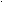    3、广电事业发展专项经费   3、广电事业发展专项经费   3、广电事业发展专项经费161271716127171612717161271716127175373835373835373835373835373835373835373835373835373835、省级专项资金（一个专项一行）5、省级专项资金（一个专项一行）5、省级专项资金（一个专项一行）5、省级专项资金（一个专项一行）⋯⋯⋯⋯⋯⋯⋯⋯公用经费公用经费公用经费公用经费  其中：办公经费  其中：办公经费  其中：办公经费  其中：办公经费128480.1128480.1128480.1128480.1128480.1103000103000103000103000103000103000103000103000103000水费、电费、差旅费水费、电费、差旅费水费、电费、差旅费水费、电费、差旅费65803.5265803.5265803.5265803.5265803.5210180010180010180010180010180091225912259122591225会议费、培训费会议费、培训费会议费、培训费会议费、培训费00000政府采购金额政府采购金额政府采购金额政府采购金额——————————590059005900590059005900590059005900部门基本支出预算调整部门基本支出预算调整部门基本支出预算调整部门基本支出预算调整——————————楼堂馆所控制情况（2020年完工项目）楼堂馆所控制情况（2020年完工项目）楼堂馆所控制情况（2020年完工项目）楼堂馆所控制情况（2020年完工项目）批复规模（㎡）批复规模（㎡）批复规模（㎡）实际规模（㎡）实际规模（㎡）规模控制率规模控制率预算投资（万元）预算投资（万元）预算投资（万元）实际投资（万元）实际投资（万元）投资概算控制率投资概算控制率楼堂馆所控制情况（2020年完工项目）楼堂馆所控制情况（2020年完工项目）楼堂馆所控制情况（2020年完工项目）楼堂馆所控制情况（2020年完工项目）批复规模（㎡）批复规模（㎡）批复规模（㎡）实际规模（㎡）实际规模（㎡）规模控制率规模控制率预算投资（万元）预算投资（万元）预算投资（万元）实际投资（万元）实际投资（万元）投资概算控制率投资概算控制率楼堂馆所控制情况（2020年完工项目）楼堂馆所控制情况（2020年完工项目）楼堂馆所控制情况（2020年完工项目）楼堂馆所控制情况（2020年完工项目）楼堂馆所控制情况（2020年完工项目）楼堂馆所控制情况（2020年完工项目）楼堂馆所控制情况（2020年完工项目）楼堂馆所控制情况（2020年完工项目）厉行节约保障措施 厉行节约保障措施 厉行节约保障措施 厉行节约保障措施 厉行节约保障措施 厉行节约保障措施 厉行节约保障措施 厉行节约保障措施 说明：“项目支出”需要填报基本支出以外的所有项目支出情况，“公用经费”填报基本支出中的一般商品和服务支出。说明：“项目支出”需要填报基本支出以外的所有项目支出情况，“公用经费”填报基本支出中的一般商品和服务支出。说明：“项目支出”需要填报基本支出以外的所有项目支出情况，“公用经费”填报基本支出中的一般商品和服务支出。说明：“项目支出”需要填报基本支出以外的所有项目支出情况，“公用经费”填报基本支出中的一般商品和服务支出。说明：“项目支出”需要填报基本支出以外的所有项目支出情况，“公用经费”填报基本支出中的一般商品和服务支出。说明：“项目支出”需要填报基本支出以外的所有项目支出情况，“公用经费”填报基本支出中的一般商品和服务支出。说明：“项目支出”需要填报基本支出以外的所有项目支出情况，“公用经费”填报基本支出中的一般商品和服务支出。说明：“项目支出”需要填报基本支出以外的所有项目支出情况，“公用经费”填报基本支出中的一般商品和服务支出。说明：“项目支出”需要填报基本支出以外的所有项目支出情况，“公用经费”填报基本支出中的一般商品和服务支出。说明：“项目支出”需要填报基本支出以外的所有项目支出情况，“公用经费”填报基本支出中的一般商品和服务支出。说明：“项目支出”需要填报基本支出以外的所有项目支出情况，“公用经费”填报基本支出中的一般商品和服务支出。说明：“项目支出”需要填报基本支出以外的所有项目支出情况，“公用经费”填报基本支出中的一般商品和服务支出。说明：“项目支出”需要填报基本支出以外的所有项目支出情况，“公用经费”填报基本支出中的一般商品和服务支出。说明：“项目支出”需要填报基本支出以外的所有项目支出情况，“公用经费”填报基本支出中的一般商品和服务支出。说明：“项目支出”需要填报基本支出以外的所有项目支出情况，“公用经费”填报基本支出中的一般商品和服务支出。说明：“项目支出”需要填报基本支出以外的所有项目支出情况，“公用经费”填报基本支出中的一般商品和服务支出。说明：“项目支出”需要填报基本支出以外的所有项目支出情况，“公用经费”填报基本支出中的一般商品和服务支出。说明：“项目支出”需要填报基本支出以外的所有项目支出情况，“公用经费”填报基本支出中的一般商品和服务支出。说明：“项目支出”需要填报基本支出以外的所有项目支出情况，“公用经费”填报基本支出中的一般商品和服务支出。说明：“项目支出”需要填报基本支出以外的所有项目支出情况，“公用经费”填报基本支出中的一般商品和服务支出。说明：“项目支出”需要填报基本支出以外的所有项目支出情况，“公用经费”填报基本支出中的一般商品和服务支出。说明：“项目支出”需要填报基本支出以外的所有项目支出情况，“公用经费”填报基本支出中的一般商品和服务支出。说明：“项目支出”需要填报基本支出以外的所有项目支出情况，“公用经费”填报基本支出中的一般商品和服务支出。说明：“项目支出”需要填报基本支出以外的所有项目支出情况，“公用经费”填报基本支出中的一般商品和服务支出。说明：“项目支出”需要填报基本支出以外的所有项目支出情况，“公用经费”填报基本支出中的一般商品和服务支出。说明：“项目支出”需要填报基本支出以外的所有项目支出情况，“公用经费”填报基本支出中的一般商品和服务支出。说明：“项目支出”需要填报基本支出以外的所有项目支出情况，“公用经费”填报基本支出中的一般商品和服务支出。说明：“项目支出”需要填报基本支出以外的所有项目支出情况，“公用经费”填报基本支出中的一般商品和服务支出。说明：“项目支出”需要填报基本支出以外的所有项目支出情况，“公用经费”填报基本支出中的一般商品和服务支出。说明：“项目支出”需要填报基本支出以外的所有项目支出情况，“公用经费”填报基本支出中的一般商品和服务支出。说明：“项目支出”需要填报基本支出以外的所有项目支出情况，“公用经费”填报基本支出中的一般商品和服务支出。说明：“项目支出”需要填报基本支出以外的所有项目支出情况，“公用经费”填报基本支出中的一般商品和服务支出。说明：“项目支出”需要填报基本支出以外的所有项目支出情况，“公用经费”填报基本支出中的一般商品和服务支出。说明：“项目支出”需要填报基本支出以外的所有项目支出情况，“公用经费”填报基本支出中的一般商品和服务支出。说明：“项目支出”需要填报基本支出以外的所有项目支出情况，“公用经费”填报基本支出中的一般商品和服务支出。说明：“项目支出”需要填报基本支出以外的所有项目支出情况，“公用经费”填报基本支出中的一般商品和服务支出。填表人：           填报日期：               联系电话：              单位负责人签字：填表人：           填报日期：               联系电话：              单位负责人签字：填表人：           填报日期：               联系电话：              单位负责人签字：填表人：           填报日期：               联系电话：              单位负责人签字：填表人：           填报日期：               联系电话：              单位负责人签字：填表人：           填报日期：               联系电话：              单位负责人签字：填表人：           填报日期：               联系电话：              单位负责人签字：填表人：           填报日期：               联系电话：              单位负责人签字：填表人：           填报日期：               联系电话：              单位负责人签字：填表人：           填报日期：               联系电话：              单位负责人签字：填表人：           填报日期：               联系电话：              单位负责人签字：填表人：           填报日期：               联系电话：              单位负责人签字：填表人：           填报日期：               联系电话：              单位负责人签字：填表人：           填报日期：               联系电话：              单位负责人签字：填表人：           填报日期：               联系电话：              单位负责人签字：填表人：           填报日期：               联系电话：              单位负责人签字：填表人：           填报日期：               联系电话：              单位负责人签字：填表人：           填报日期：               联系电话：              单位负责人签字：附件2附件22020年度部门整体支出绩效自评表2020年度部门整体支出绩效自评表2020年度部门整体支出绩效自评表2020年度部门整体支出绩效自评表2020年度部门整体支出绩效自评表2020年度部门整体支出绩效自评表2020年度部门整体支出绩效自评表2020年度部门整体支出绩效自评表2020年度部门整体支出绩效自评表2020年度部门整体支出绩效自评表2020年度部门整体支出绩效自评表2020年度部门整体支出绩效自评表2020年度部门整体支出绩效自评表2020年度部门整体支出绩效自评表2020年度部门整体支出绩效自评表2020年度部门整体支出绩效自评表2020年度部门整体支出绩效自评表省级预算部门名称省级预算部门名称湖南省新闻出版广电局益阳实验台湖南省新闻出版广电局益阳实验台湖南省新闻出版广电局益阳实验台湖南省新闻出版广电局益阳实验台湖南省新闻出版广电局益阳实验台湖南省新闻出版广电局益阳实验台湖南省新闻出版广电局益阳实验台湖南省新闻出版广电局益阳实验台湖南省新闻出版广电局益阳实验台湖南省新闻出版广电局益阳实验台湖南省新闻出版广电局益阳实验台湖南省新闻出版广电局益阳实验台湖南省新闻出版广电局益阳实验台湖南省新闻出版广电局益阳实验台湖南省新闻出版广电局益阳实验台年度预算申请（万元）年度预算申请（万元）年初预算数年初预算数年初预算数全年预算数全年预算数全年执行数全年执行数分值执行率执行率得分得分年度预算申请（万元）年度预算申请（万元）年度资金总额年度资金总额年度资金总额202.56202.56202.56276.71276.71260.07260.071093.9%93.9%93.993.9年度预算申请（万元）年度预算申请（万元）按收入性质分：按收入性质分：按收入性质分：按收入性质分：按收入性质分：按收入性质分：按收入性质分：按收入性质分：按支出性质分：按支出性质分：按支出性质分：按支出性质分：按支出性质分：按支出性质分：按支出性质分：年度预算申请（万元）年度预算申请（万元）其中：一般公共预算：276.71其中：一般公共预算：276.71其中：一般公共预算：276.71其中：一般公共预算：276.71其中：一般公共预算：276.71其中：一般公共预算：276.71其中：一般公共预算：276.71其中：一般公共预算：276.71其中：基本支出：197.93其中：基本支出：197.93其中：基本支出：197.93其中：基本支出：197.93其中：基本支出：197.93其中：基本支出：197.93其中：基本支出：197.93年度预算申请（万元）年度预算申请（万元）政府性基金拨款：政府性基金拨款：政府性基金拨款：政府性基金拨款：政府性基金拨款：政府性基金拨款：政府性基金拨款：政府性基金拨款：项目支出：62.14项目支出：62.14项目支出：62.14项目支出：62.14项目支出：62.14项目支出：62.14项目支出：62.14年度预算申请（万元）年度预算申请（万元）纳入专户管理的非税收入拨款：纳入专户管理的非税收入拨款：纳入专户管理的非税收入拨款：纳入专户管理的非税收入拨款：纳入专户管理的非税收入拨款：纳入专户管理的非税收入拨款：纳入专户管理的非税收入拨款：纳入专户管理的非税收入拨款：年度预算申请（万元）年度预算申请（万元）其他资金：其他资金：其他资金：其他资金：其他资金：其他资金：其他资金：其他资金：年度总体目标年度总体目标预期目标预期目标预期目标预期目标预期目标预期目标预期目标预期目标实际完成情况实际完成情况实际完成情况实际完成情况实际完成情况实际完成情况实际完成情况年度总体目标年度总体目标   转播广播电台节目及广播电视信号监测、监听，促进社会经济文化发展。干扰境外敌台广播。进一步巩固广播电视节目无线覆盖成果，提升广播节目收听质量。   转播广播电台节目及广播电视信号监测、监听，促进社会经济文化发展。干扰境外敌台广播。进一步巩固广播电视节目无线覆盖成果，提升广播节目收听质量。   转播广播电台节目及广播电视信号监测、监听，促进社会经济文化发展。干扰境外敌台广播。进一步巩固广播电视节目无线覆盖成果，提升广播节目收听质量。   转播广播电台节目及广播电视信号监测、监听，促进社会经济文化发展。干扰境外敌台广播。进一步巩固广播电视节目无线覆盖成果，提升广播节目收听质量。   转播广播电台节目及广播电视信号监测、监听，促进社会经济文化发展。干扰境外敌台广播。进一步巩固广播电视节目无线覆盖成果，提升广播节目收听质量。   转播广播电台节目及广播电视信号监测、监听，促进社会经济文化发展。干扰境外敌台广播。进一步巩固广播电视节目无线覆盖成果，提升广播节目收听质量。   转播广播电台节目及广播电视信号监测、监听，促进社会经济文化发展。干扰境外敌台广播。进一步巩固广播电视节目无线覆盖成果，提升广播节目收听质量。   转播广播电台节目及广播电视信号监测、监听，促进社会经济文化发展。干扰境外敌台广播。进一步巩固广播电视节目无线覆盖成果，提升广播节目收听质量。  按规定圆满转播广播电视节目，确保全年安全播出、广播信号良好的覆盖市区，确保人民群众收听到广播，做到“满功率、满调制度、满时间”播出。圆满完成上级交达的播出任务。  按规定圆满转播广播电视节目，确保全年安全播出、广播信号良好的覆盖市区，确保人民群众收听到广播，做到“满功率、满调制度、满时间”播出。圆满完成上级交达的播出任务。  按规定圆满转播广播电视节目，确保全年安全播出、广播信号良好的覆盖市区，确保人民群众收听到广播，做到“满功率、满调制度、满时间”播出。圆满完成上级交达的播出任务。  按规定圆满转播广播电视节目，确保全年安全播出、广播信号良好的覆盖市区，确保人民群众收听到广播，做到“满功率、满调制度、满时间”播出。圆满完成上级交达的播出任务。  按规定圆满转播广播电视节目，确保全年安全播出、广播信号良好的覆盖市区，确保人民群众收听到广播，做到“满功率、满调制度、满时间”播出。圆满完成上级交达的播出任务。  按规定圆满转播广播电视节目，确保全年安全播出、广播信号良好的覆盖市区，确保人民群众收听到广播，做到“满功率、满调制度、满时间”播出。圆满完成上级交达的播出任务。  按规定圆满转播广播电视节目，确保全年安全播出、广播信号良好的覆盖市区，确保人民群众收听到广播，做到“满功率、满调制度、满时间”播出。圆满完成上级交达的播出任务。绩效指标绩效指标一级指标二级指标二级指标三级指标三级指标三级指标年度指标值年度指标值实际完成值实际完成值分值得分得分偏差原因分析及改进措施偏差原因分析及改进措施绩效指标绩效指标一级指标二级指标二级指标三级指标三级指标三级指标年度指标值年度指标值实际完成值实际完成值分值得分得分偏差原因分析及改进措施偏差原因分析及改进措施绩效指标绩效指标产出指标(50 分)数量指标数量指标指标 1：满功率度指标 1：满功率度指标 1：满功率度100%100%100%100%101010绩效指标绩效指标产出指标(50 分)质量指标质量指标指标 1：发射机及附属设备完好率指标 1：发射机及附属设备完好率指标 1：发射机及附属设备完好率100%100%100%100%555绩效指标绩效指标产出指标(50 分)质量指标质量指标指标 2：满调制度指标 2：满调制度指标 2：满调制度优优优优555绩效指标绩效指标产出指标(50 分)时效指标时效指标指标 1：满时间度指标 1：满时间度指标 1：满时间度100%100%100%100%101010绩效指标绩效指标产出指标(50 分)成本指标成本指标指标 1：基本支出经费支出率指标 1：基本支出经费支出率指标 1：基本支出经费支出率100%100%93.90%93.90%109.399.39年初预算分配不够细化，下一年度预算结合实际合理安排。年初预算分配不够细化，下一年度预算结合实际合理安排。绩效指标绩效指标产出指标(50 分)成本指标成本指标指标 2：项目经费支出率指标 2：项目经费支出率指标 2：项目经费支出率100%100%100.00%100.00%101010绩效指标绩效指标效益指标（30分）经济效益指标经济效益指标指标 1：资金到位率指标 1：资金到位率指标 1：资金到位率100%100%100%100%101010绩效指标绩效指标效益指标（30分）社会效益指标社会效益指标指标 1：群众免费收听率指标 1：群众免费收听率指标 1：群众免费收听率100%100%100%100%101010绩效指标绩效指标效益指标（30分）生态效益指标生态效益指标指标 1：对湖南广播转播事业发展建设帮助度指标 1：对湖南广播转播事业发展建设帮助度指标 1：对湖南广播转播事业发展建设帮助度优优优优101010绩效指标绩效指标可持续影响指标可持续影响指标指标 1：广播电视节目覆盖率指标 1：广播电视节目覆盖率指标 1：广播电视节目覆盖率100%100%100%100%101010绩效指标绩效指标满意度指标（10 分）服务对象满意度指标服务对象满意度指标指标 1：群众免费收听满意率指标 1：群众免费收听满意率指标 1：群众免费收听满意率100%100%100%100%101010总分总分总分总分总分总分总分总分总分总分总分总分10099.3999.39填表人：填表人：填表人：填报日期：填报日期：填报日期：填报日期：填报日期：单位负责人签字：单位负责人签字：单位负责人签字：单位负责人签字：单位负责人签字：附件32020 年度项目支出绩效自评表2020 年度项目支出绩效自评表2020 年度项目支出绩效自评表2020 年度项目支出绩效自评表2020 年度项目支出绩效自评表2020 年度项目支出绩效自评表2020 年度项目支出绩效自评表2020 年度项目支出绩效自评表2020 年度项目支出绩效自评表项目支出名称追加安排广电事业发展专项经费追加安排广电事业发展专项经费追加安排广电事业发展专项经费追加安排广电事业发展专项经费追加安排广电事业发展专项经费追加安排广电事业发展专项经费追加安排广电事业发展专项经费追加安排广电事业发展专项经费主管部门湖南省广播电视局湖南省广播电视局湖南省广播电视局湖南省广播电视局实施单位项目资金（万元）年初预算数全年预算数全年执行数分值执行率得分项目资金（万元）年度资金总额年度资金总额53.7353.7353.7310100%10项目资金（万元）其中：当年财政拨款其中：当年财政拨款53.7353.7353.7310100%10项目资金（万元）上年结转资金上年结转资金项目资金（万元）其他资金其他资金年度总体目标预期目标预期目标预期目标预期目标实际完成情况实际完成情况实际完成情况实际完成情况年度总体目标   按照广播电视条例播出环境技术要求，维修改造综合楼及院内环境。维修改造主要内容包括综合楼维修、院内绿化及其院内路面改造，符合《广播电视条例》的相关设施设备，使之具备完整的播出环境，为当地群众及时、有效地转播广播等服务，提升广播节目收听水平和质量。   按照广播电视条例播出环境技术要求，维修改造综合楼及院内环境。维修改造主要内容包括综合楼维修、院内绿化及其院内路面改造，符合《广播电视条例》的相关设施设备，使之具备完整的播出环境，为当地群众及时、有效地转播广播等服务，提升广播节目收听水平和质量。   按照广播电视条例播出环境技术要求，维修改造综合楼及院内环境。维修改造主要内容包括综合楼维修、院内绿化及其院内路面改造，符合《广播电视条例》的相关设施设备，使之具备完整的播出环境，为当地群众及时、有效地转播广播等服务，提升广播节目收听水平和质量。   按照广播电视条例播出环境技术要求，维修改造综合楼及院内环境。维修改造主要内容包括综合楼维修、院内绿化及其院内路面改造，符合《广播电视条例》的相关设施设备，使之具备完整的播出环境，为当地群众及时、有效地转播广播等服务，提升广播节目收听水平和质量。项目完成验收。项目完成验收。项目完成验收。项目完成验收。绩效指标一级指标二级指标三级指标年度指标值实际完成值分值得分偏差原因分析及改进措施绩效指标一级指标二级指标三级指标年度指标值实际完成值分值得分偏差原因分析及改进措施绩效指标产出指标(50 分)数量指标指标 1：综合楼维修改造100%100%1010绩效指标产出指标(50 分)质量指标指标 1：设施验收合格率100%100%1010绩效指标产出指标(50 分)时效指标指标 1：资金全部到位率100%100%1010绩效指标产出指标(50 分)成本指标指标 1：资金使用率100%100%2020绩效指标效益指标（30 分）经济效益指标指标 1：对湖南广播转播事业发展建设帮助度优优1010绩效指标效益指标（30 分）社会效益指标指标 1：提供广播转播服务良好良好55绩效指标效益指标（30 分）社会效益指标指标 2：提升公共服务水平良好良好55绩效指标效益指标（30 分）生态效益指标指标 1：对生态环境造成污染程度（严重、一般、轻微、无污染）无污染无污染1010绩效指标可持续影响指标指标 1：广播电视节目覆盖率100%100%55绩效指标可持续影响指标指标 2：完善国家广播调度控制建设100%100%55绩效指标满意度指标（10 分）服务对象满意度指标指标 1：群众满意率100%75%1010总分总分100100填表人：填表人：填报日期：填报日期：单位负责人签字：单位负责人签字：单位负责人签字：附件42020 年度项目支出绩效自评表2020 年度项目支出绩效自评表2020 年度项目支出绩效自评表2020 年度项目支出绩效自评表2020 年度项目支出绩效自评表2020 年度项目支出绩效自评表2020 年度项目支出绩效自评表2020 年度项目支出绩效自评表2020 年度项目支出绩效自评表项目支出名称办公设备购置办公设备购置办公设备购置办公设备购置办公设备购置办公设备购置办公设备购置办公设备购置主管部门湖南省广播电视局湖南省广播电视局湖南省广播电视局湖南省广播电视局实施单位项目资金（万元）年初预算数全年预算数全年执行数分值执行率得分项目资金（万元）年度资金总额年度资金总额2.72.72.710100%10项目资金（万元）其中：当年财政拨款其中：当年财政拨款2.72.72.710100%10项目资金（万元）上年结转资金上年结转资金项目资金（万元）其他资金其他资金年度总体目标预期目标预期目标预期目标预期目标实际完成情况实际完成情况实际完成情况实际完成情况年度总体目标   转播广播电视节目，促进社会经济文化发展，进一步巩固广播无线覆盖成果，进一步提升广播公共服务水平和质量。   转播广播电视节目，促进社会经济文化发展，进一步巩固广播无线覆盖成果，进一步提升广播公共服务水平和质量。   转播广播电视节目，促进社会经济文化发展，进一步巩固广播无线覆盖成果，进一步提升广播公共服务水平和质量。   转播广播电视节目，促进社会经济文化发展，进一步巩固广播无线覆盖成果，进一步提升广播公共服务水平和质量。圆满完成播出任务。圆满完成播出任务。圆满完成播出任务。圆满完成播出任务。绩效指标一级指标二级指标三级指标年度指标值实际完成值分值得分偏差原因分析及改进措施绩效指标一级指标二级指标三级指标年度指标值实际完成值分值得分偏差原因分析及改进措施绩效指标产出指标(50 分)数量指标指标 1：办公设备购置100%100%1010绩效指标产出指标(50 分)质量指标指标 1：设施验收合格率100%100%1010绩效指标产出指标(50 分)时效指标指标 1：资金全部到位率100%100%1010绩效指标产出指标(50 分)成本指标指标 1：资金使用率100%100%2020绩效指标效益指标（30 分）经济效益指标指标 1：对湖南广播转播事业发展建设帮助度优优1010绩效指标效益指标（30 分）社会效益指标指标 1：提供广播转播服务良好良好55绩效指标效益指标（30 分）社会效益指标指标 2：提升公共服务水平良好良好55绩效指标效益指标（30 分）生态效益指标指标 1：对生态环境造成污染程度（严重、一般、轻微、无污染）无污染无污染1010绩效指标可持续影响指标指标 1：广播电视节目覆盖率100%100%55绩效指标可持续影响指标指标 2：完善国家广播调度控制建设100%100%55绩效指标满意度指标（10 分）服务对象满意度指标指标 1：群众满意率100%75%1010总分总分100100填表人：填表人：填报日期：填报日期：单位负责人签字：单位负责人签字：单位负责人签字：附件52020 年度项目支出绩效自评表2020 年度项目支出绩效自评表2020 年度项目支出绩效自评表2020 年度项目支出绩效自评表2020 年度项目支出绩效自评表2020 年度项目支出绩效自评表2020 年度项目支出绩效自评表2020 年度项目支出绩效自评表2020 年度项目支出绩效自评表项目支出名称高山台站运行维修补助经费高山台站运行维修补助经费高山台站运行维修补助经费高山台站运行维修补助经费高山台站运行维修补助经费高山台站运行维修补助经费高山台站运行维修补助经费高山台站运行维修补助经费主管部门湖南省广播电视局湖南省广播电视局湖南省广播电视局湖南省广播电视局实施单位项目资金（万元）年初预算数全年预算数全年执行数分值执行率得分项目资金（万元）年度资金总额年度资金总额5.715.715.7110100%10项目资金（万元）其中：当年财政拨款其中：当年财政拨款5.715.715.7110100%10项目资金（万元）上年结转资金上年结转资金项目资金（万元）其他资金其他资金年度总体目标预期目标预期目标预期目标预期目标实际完成情况实际完成情况实际完成情况实际完成情况年度总体目标   转播广播电视节目，促进社会经济文化发展，进一步巩固广播无线覆盖成果，进一步提升广播公共服务水平和质量。   转播广播电视节目，促进社会经济文化发展，进一步巩固广播无线覆盖成果，进一步提升广播公共服务水平和质量。   转播广播电视节目，促进社会经济文化发展，进一步巩固广播无线覆盖成果，进一步提升广播公共服务水平和质量。   转播广播电视节目，促进社会经济文化发展，进一步巩固广播无线覆盖成果，进一步提升广播公共服务水平和质量。圆满完成播出任务。圆满完成播出任务。圆满完成播出任务。圆满完成播出任务。绩效指标一级指标二级指标三级指标年度指标值实际完成值分值得分偏差原因分析及改进措施绩效指标一级指标二级指标三级指标年度指标值实际完成值分值得分偏差原因分析及改进措施绩效指标产出指标(50 分)数量指标指标 1：运行维修100%100%1010绩效指标产出指标(50 分)质量指标指标 1：设施验收合格率100%100%1010绩效指标产出指标(50 分)时效指标指标 1：资金全部到位率100%100%1010绩效指标产出指标(50 分)成本指标指标 1：资金使用率100%100%2020绩效指标效益指标（30 分）经济效益指标指标 1：对湖南广播转播事业发展建设帮助度优优1010绩效指标效益指标（30 分）社会效益指标指标 1：提供广播转播服务良好良好55绩效指标效益指标（30 分）社会效益指标指标 2：提升公共服务水平良好良好55绩效指标效益指标（30 分）生态效益指标指标 1：对生态环境造成污染程度（严重、一般、轻微、无污染）无污染无污染1010绩效指标可持续影响指标指标 1：广播电视节目覆盖率100%100%55绩效指标可持续影响指标指标 2：完善国家广播调度控制建设100%100%55绩效指标满意度指标（10 分）服务对象满意度指标指标 1：群众满意率100%75%1010总分总分100100填表人：填表人：填报日期：填报日期：单位负责人签字：单位负责人签字：单位负责人签字：